Министерство культуры Кировской областиКировское областное государственное профессиональное образовательноебюджетное учреждение «Кировский колледж музыкального искусства им. И.В.Казенина»ПРОГРАММА РАЗВИТИЯКировского областного государственного профессионального образовательногобюджетного учреждения «Кировский колледж музыкального искусства им. И.В.Казенина»2023  - 2027 г.г.СодержаниеПаспорт программы развития Кировского областного государственного профессионального бюджетного учреждения «Кировский колледж музыкального искусства им.И.В.Казенина»Историческая справкаХарактеристика деятельности КОГПОБУ «Кировский колледж музыкального искусства им И.В.Казенина»3.1.Формальная характеристика ПОУ3.2.Образовательная деятельность3.3.Современное состояние колледжа3.4. SWOT-анализ потенциала развития колледжа      4.   Концепция развития4.1.Миссия, цель и политика КОГПОБУ «Кировский колледж музыкального искусства им И.В.Казенина»4.2.Совершенствование системы управления4.3.Проектирование процесса содержания процесса подготовки специалистов4.4.Образовательная деятельность4.5.Информационное обеспечение образовательного процесса4.6.Организация воспитательного процесса4.7.Повышение потенциала кадровых ресурсов4.8.Социальное партнерство4.9.Творческая деятельность4.10.Финансово-экономическая и хозяйственная деятельность        5. Механизм управления ПрограммойВведениеМодернизация системы российского образования предполагает проведение глубоких структурных изменений, направленных на повышение качества образовательных услуг, доступности среднего профессионального образования. В условиях проводимой государством политики в области образования особую значимость приобретает долговременная стратегия развития профессионального учреждения, ориентированного:- на запросы и ожидания общества  в области подготовки специалиста требуемого уровня квалификации по специальностям, востребованным на рынке труда;- на запросы и ожидания личности по обеспечению ее конкурентоспособности и мобильности на рынке труда; - на запросы и интересы в реализации своих потенциальных возможностей и ресурсов в целях укрепления позиций на рынке образовательных услуг. Разрешить эту проблему может правильное стратегическое планирование развития образовательного учреждения, которое находит свое выражение в основных направлениях разрабатываемой Программы развития, обусловленной изменениями в политике государства в области образования.Программа развития Кировского областного государственного профессионального образовательного бюджетного учреждения «Кировский колледж музыкального искусства им. И.В.Казенина» (далее - колледж) разработана на период с 2023 по 2027 годы в целях развития колледжа, обеспечивающего высокое качество подготовки всесторонне развитых, высококвалифицированных и конкурентоспособных специалистов; повышение роли колледжа в образовании, воспитании и просвещении жителей Кировской области. Необходимость разработки Программы развития учреждения (далее Программы) обусловлена стремлением поддерживать и развивать все направления деятельности колледжа, наиболее эффективно использовать финансовые ресурсы, качественно осуществлять основные виды деятельности, закрепленные Уставом колледжа.	           Программа направлена на повышение качества и доступности предоставления образовательных услуг в сфере культуры и искусства как одного из направлений Стратегии государственной культурной политики РФ на период до 2030 года.Предполагаемые сроки реализации программы: 2023- 2027 гг.1. Паспорт программы развития КОГПОБУ «Кировский колледж музыкального искусства им.И.В.Казенина»Наименования программы развития (Программы): Программа развития  Кировского областного государственного бюджетного образовательного учреждения Кировский областной колледж музыкального искусства им. И.В.Казенина на 2023-2027 гг. Разработчики Программы: Администрация КОГПОБУ «Кировский колледж музыкального искусства им.И.В.Казенина»Координатор программы: Министерство культуры Кировской областиККМИ им.И.В.Казенина в своей деятельности обеспечивает реализацию полномочий Учредителя (Министерства культуры Кировской области) в соответствии с целями деятельности, определенными      действующим законодательством РФ. Основания для разработки Программы:  Федеральный закон от 29 декабря 2012 года № 273-ФЗ «Об образовании в Российской Федерации» от 29.12.2012 № 273- ФЗ (ред. от 17.02.2023);Приказ Минпросвещения России от 24.08.2022 N 762 "Об утверждении Порядка организации и осуществления образовательной деятельности по образовательным программам среднего профессионального образования»;Приказ Министерства образования и науки РФ от 01.07.2013 года № 499 «Об утверждении Порядка организации и осуществления	образовательной деятельности по дополнительным профессиональным программам» (с  изменениями и дополнениями);Национальный проект «Культура», утвержденный президиумом Совета при Президенте Российской Федерации по стратегическому развитию и национальным проектам (протокол от 24.12.2018 N 16); Концепция развития дополнительного образования детей до 2030 года, утвержденная распоряжением Правительства Российской Федерации от 31 марта 2022 г. №678-рСтратегия государственной культурной политики РФ на период до 2030 года, утвержденная распоряжением Правительства РФ от 29 февраля 2016 года №326-р.Постановление Правительства РФ от 16 ноября 2020 года N 1836 «О государственной информационной системе «Современная цифровая образовательная среда» (вместе с «Положением о государственной информационной системе «Современная цифровая образовательная среда»);Государственной программой «Развитие образования» на 2018 – 2025 годы, утвержденной постановлением Правительства РФ № 1642 от 26.12.2017 г.Государственная программа Кировской области «Развитие образования», утвержденная постановлением Правительства Кировской области от 30 декабря 2019 г. N 754-П, в редакции от 28.07.2023 N 401-ПА также законами и нормативно – правовыми актами Кировской области, лицензией и локальными нормативно – правовыми актами Кировского областного государственного профессионального образовательного бюджетного учреждения «Кировский колледж музыкального искусства им.И.В.Казенина»Цель Программы: Создание в колледже условий для обеспечения доступности и высокого качества среднего профессионального музыкального образования, с учетом потребностей регионального развития и требований работодателей. Достижение поставленной цели возможно на основе:  - развития инновационного подхода;  - соединения учебного, воспитательного, производственного, учебно-методического процессов;  - обновления материально-технической базы;  - разработки механизмов поддержания постоянной связи с работодателями и реализации их запросов в содержании образования;  - значительного улучшения социальных условий работников и обучающихся;  - укрепления кадрового потенциала колледжа;  - развития использования интенсивных форм обучения на основе компьютерных и информационно-коммуникационных образовательных технологий;  - расширения спектра образовательных услуг в соответствии с запросами экономики и потребностями личности.Сроки реализации программы: 2023-2027 гг. Периоды и этапы реализации программы:1–й этап (2023 год) - разработка  механизмов управления и организации деятельности в различных направлениях работы;2-й этап (2024-2027 годы) – реализация намеченных планов, отслеживание промежуточных результатов, оценка качества и эффективности основных направлений   деятельности;3-й этап – (ноябрь-декабрь 2027 год) – анализ  и обобщение результатов реализации Программы, оценка качества и эффективности деятельности, публикация итогов реализации Программы.Ответственные за реализацию Программы: Администрация колледжа. Реализация выполнения Программы осуществляется: - Общим собранием (конференция) работников Учреждения;		- Педагогическим советом;- Методическим советом;- Предметно-цикловыми комиссиями колледжа; - Студенческим советом колледжа;- Совет родителей (законных представителей) несовершеннолетних обучающихся. Внесение изменений и дополнений: Результаты поэтапного выполнения Программы рассматриваются на заседаниях Педагогического совета. Программа является документом, открытым для внесения изменений и дополнений.  2. Историческая справкаКировский колледж музыкального искусства им. И.В. Казенина – старейшее и единственное в Кировской области учебное заведение, выпускающее профессиональных музыкантов со средним специальным образованием. Его история ведет свое начало с 1937 года:  11 августа 1937 года Президиум Кировского облисполкома издал постановление №1478 «Об организации музыкального училища в городе Кирове». Первым директором музыкального училища стал выпускник Ленинградского музыкального техникума при государственной консерватории им. Н.А.Римского-Корсакова, пианист Игорь Викентьевич Казенин, много сил и таланта отдавший впоследствии организации культуры и музыкального образования в городе Кирове и Кировской области. Главной целью создания училища, как обозначено в его первом Уставе, была «подготовка кадров музыкантов с законченным средним музыкальным образованием, могущих самостоятельно работать на периферии как проводники музыкальной культуры, а также, при желании и известной одаренности, по окончании 4-х курсов училища держать экзамен в консерваторию». С 2007 года Кировский колледж музыкального искусства носит имя своего основателя – Игоря Викентьевича Казенина, многогранная деятельность которого открыла мир музыки для талантливой молодежи Вятского края. В настоящее время Колледж реализует программу подготовки специалистов среднего звена по шести специальностям: - Музыкальное искусство эстрады по видам «Инструменты эстрадного оркестра», «Эстрадное пение»;	- Инструментальное исполнительство по видам  «Фортепиано», «Оркестровые струнные инструменты», «Оркестровые духовые и ударные инструменты», «Инструменты народного оркестра»;	- Вокальное искусство;	- Хоровое дирижирование;	- Сольное и хоровое народное пение;	- Теория музыки.Получать образование в колледже престижно и перспективно. Разнообразный круг получаемых квалификаций дает возможность реализации личности в самых различных областях музыкального искусства.  Студенты колледжа ещё на этапе обучения становятся победителями международных и всероссийских конкурсов, а по окончании колледжа работают преподавателями в детских музыкальных школах и школах искусств г.Кирова и области, артистами и солистами в филармонических коллективах города и творческих организациях Кирова и Кировской области. Гордостью колледжа является высокопрофессиональный педагогический состав и творческие учебные коллективы: смешанный хор, симфонический оркестр и оркестр русских народных инструментов, духовой и эстрадный оркестры, многочисленные ансамбли, которые дают более 100 концертов ежегодно, что делает колледж сегодня центром музыкальной культуры Вятского края. Каждый творческий коллектив является необходимой профессиональной площадкой для воспитания музыканта-профессионала. Ежегодно колледж выпускает музыкантов-профессионалов, которые оказываются востребованными в социокультурном пространстве города и области. Отрадно, что наши выпускники после окончания музыкальных ВУЗов России возвращаются в родной город  для работы в сфере культуры и образования. В колледже сложился стабильный педагогический коллектив, в составе которого более 50% выпускников колледжа, окончивших музыкальные ВУЗы страны. Профиль базового образования преподавателей соответствует преподаваемым дисциплинам. В колледже в настоящее время в педагогическом составе работают:        1)     105 преподавателей:                                                 - основных работников – 66;                                       - внешних совместителей – 39.                                     2)     32 концертмейстера:      - основных работников – 5;                                    - внешних совместителей – 27.3)   1 педагог-организатор:                                              - основных работников – 1;                             4)    2 воспитателя:     - основных работников – 2;      - внешних совместителей – 0.5)   3 методиста:                                                                - основные работники - 3  6)   1 педагог-психолог:      - основные работники – 1Педагоги колледжа имеют почётные звания и награды:1.Медаль ордена «За заслуги перед Отечеством II степени»:  - 12.Почётное звание «Заслуженный работник культуры Российской Федерации»: 53.Звание  «Почетный гражданин города Кирова» - 14.Нагрудный Знак  Министерства культуры РФ «За достижения в культуре»: 25.Почётное звание «Заслуженный работник культуры Кировской области»:  56.Почётное звание «Заслуженный работник культуры Республики Коми»: 17.Награждённые Почётной грамотой Министерства культуры Российской Федерации и профсоюза работников культуры Российской Федерации: 48.Награждённые Почётной грамотой Министерства культуры Российской Федерации: 79.Награждённые Благодарностью  Министра культуры Российской Федерации:  7Структурными подразделениями колледжа являются Учебно-методический центр повышения квалификации работников культуры и искусства и Детская музыкальная школа (далее - ДМШ), использующие материально-техническую базу учебного заведения. Организация занятий в ДМШ, на курсах повышения квалификации, проведение мастер-классов, конкурсов, олимпиад проводится по согласованию с администрацией колледжа в аудиториях, свободных  от образовательного процесса.3. Характеристика деятельности КОГПОБУ «Кировский колледж музыкального искусства им. И.В.Казенина»КОГПОБУ «Кировский колледж музыкального искусства им. И.В.Казенина» — областное государственное профессиональное образовательное бюджетное учреждение, имеет статус юридического лица, находится в ведомственном подчинении министерства культуры Кировской области. Колледж имеет самостоятельный баланс, расчетный и другие счета, гербовую печать со своим названием и другие реквизиты. Функции учредителя, в соответствии с действующим законодательством Кировской области, осуществляют министерство культуры Кировской области. Управление колледжем осуществляется в соответствии с законодательством Российской Федерации, законодательством Кировской области и Уставом колледжа и строится на принципах единоначалия и коллегиальности. Непосредственное руководство и управление образовательным процессом, финансово-хозяйственной и текущей деятельностью осуществляет директор колледжа, опираясь в своей работе на педагогический коллектив и общественные организации. Директор назначается на должность учредителем колледжа. В колледже успешно функционирует ряд совещательных органов, обеспечивающих коллегиальность в решении вопросов учебно-методической, воспитательной, социальной работы: общее собрание (конференция) работников Учреждения, педагогический совет, методический совет, предметно - цикловые комиссии, Совет родителей (законных представителей) несовершеннолетних обучающихся.  Орган студенческого самоуправления оказывает большую помощь в осуществлении учебно-воспитательной работы, в организации и проведении мероприятий разной направленности. 3.1.Формальная характеристика профессионального образовательного уреждения3.2. Образовательная деятельность Образовательная деятельность колледжа реализует: 1) образовательные программы среднего профессионального образования в очной форме обучения на базе основного общего образования; 2) осуществляет дополнительное образование детей и взрослых: дополнительные предпрофессиональные общеобразовательные программы в области музыкального искусства; дополнительные профессиональные программы.В соответствии с лицензией в настоящее время колледж ведет образовательную деятельность по следующим специальностям: 3.3. Современное состояние колледжа        	В настоящее время колледж обеспечивает высокий уровень профессионального образования. На основе Федерального государственного образовательного стандарта среднего профессионального образования по всем реализуемым специальностям разработаны образовательные программы среднего профессионального образования по реализуемым специальностям, которые включают в себя:Учебный план.Календарный учебный график.Рабочие программы дисциплин, профессиональных модулей, учебных и производственных практик.Контрольно-оценочные средства.Методические материалы по организации самостоятельной работы.Программы государственной итоговой аттестации.Рабочие программы воспитания по специальностям.Календарный план воспитательной работы.Структура учебного плана, объём аудиторных занятий в часах по блокам дисциплин и профессиональным модулям (ПМ), распределение вариативной части, число недель практик, форма и количество промежуточных аттестаций, а также требования к проведению государственной итоговой аттестаций выпускников соответствуют требованиям ФГОС. Реализация образовательных программ обеспечивается комплексом учебно-методической документации.	Прием на освоение образовательных программ среднего профессионального образования осуществляется на базе основного общего образования и проводится в соответствии с приказом Министерства просвещения РФ от 02.09.2020 № 457 « Об утверждении Порядка приема на обучение по образовательным программам среднего профессионального образования». Контрольные цифры приема абитуриентов по специальностям утверждаются Учредителем – Министерством культуры Кировской области после прохождения колледжем процедуры публичного конкурса на распределение контрольных цифр приема, утвержденным приказом названного министерства. Приём абитуриентов осуществляется на основании Правил приёма, утвержденных директором колледжа, приказов об организации работы приёмной комиссии, о зачислении на обучение, экзаменационных ведомостей и материалов вступительных испытаний, Положения об апелляционной комиссии. При приеме на все реализуемые колледжем образовательные программы от поступающих требуется наличие определенных творческих способностей, в связи, с чем предусматривается проведение вступительных испытаний творческой профессиональной направленности. Творческие вступительные испытания включают задания, позволяющие определить уровень профессиональных данных и подготовленности абитуриента по специальности (исполнительские навыки на музыкальном инструменте, вокальные и сценические навыки), а также уровень музыкально-теоретических знаний.Работа приемной комиссии организуется в соответствии с нормативной документацией. Ежегодно в колледж принимается 70 человек (за счет бюджетных ассигнований).Систематически анализируется состояние востребованности выпускников колледжа, отслеживается реализация их в профессиональной деятельности. Ситуация по трудоустройству и поступлению выпускников в профильные ВУЗы ежегодно меняется. В 2023 году в профильные высшие учебные заведения поступили 31%  от общего числа выпускников, 48% трудоустроились по специальности.	За последние три года число выпускников, поступивших в профильные ВУЗы: 2021 год – 26%, 2022 год – 30%, 2023 год – 31%. Число выпускников, трудоустроившихся по специальности: 2021 – 38%, 2022 год – 56%, 2023 год – 48%.Практически все выпускники остаются работать в регионе, трудоустраиваясь в ДМШ, ДШИ и учреждения культуры и искусства. В подавляющем большинстве из числа выпускников Кировского колледжа музыкального искусства им. И.В.Казенина, впоследствии окончивших ведущие музыкальные ВУЗы страны, сформированы педагогические коллективы колледжа, детских музыкальных школ и школ искусств г.Кирова и Кировской области, все творческие музыкальные коллективы г.Кирова: Вятский губернский симфонический оркестр, Вятский оркестр русских народных инструментов им.Ф.И.Шаляпина, Русский концертный ансамбль «Три+два», солисты Вятской филармонии и другие. 	 Администрация колледжа тесно сотрудничает с потенциальными работодателями наших выпускников, оказывает помощь в трудоустройстве, поддержку в период профессиональной адаптации в первые годы работы.Ежегодно в колледж приходят отзывы-характеристики о качестве подготовки специалистов от директоров ДМШ, ДШИ, руководителей учреждений культуры и искусства города Кирова и области. Работодатели отмечают добросовестное отношение к работе,  методическую оснащенность в преподавательской деятельности, творческую инициативу, ответственность молодых специалистов.С 2019 года на базе колледжа ведет свою работу Творческая школа педагогического мастерства, являясь площадкой для профессионального и творческого взаимодействия преподавателей ДМШ города Кирова и Кировской области, а также для занятий с ведущими преподавателями колледжа.  Преподаватели и студенты колледжа систематически участвуют и становятся победителями конкурсов профессионального мастерства различных уровней. В мероприятиях по выявлению и поддержке юных дарований, проведенных колледжем в 2022 году, приняли участие 470 учащихся и студентов образовательных организаций сферы культуры, что способствовало привлечению в колледж одаренных детей и талантливой молодежи.	Значительное количество студентов вовлечено в научно-исследовательскую и творческую работу. Результаты этой работы – высокие звания лауреатов и дипломантов на международных, всероссийских, межрегиональных и областных конкурсах, фестивалях, олимпиадах. Студенты колледжа проходят учебную и производственную практики. Для проведения производственной практики колледж заключает договора  с ДМШ и концертными организациями города. 	Основными задачами  в сфере педагогической  практики  и педагогической работы являются:расширение сферы методической работы (проведение открытых уроков преподавателями колледжа, разработка методических пособий по проведению педагогической практики);расширение профессиональных связей с ДМШ и ДШИ г.Кирова и Кировской области (привлечение учащихся в сектор педагогической практики,  посещение студентами колледжа открытых уроков ведущих преподавателей ДМШ и ДШИ);систематическое обновление методических материалов (рабочих программ, методических рекомендаций, контрольно–оценочных средств).3.4. SWOT-анализ потенциала развития КОГПОБУ «Кировский колледж музыкального искусства им.И.В.КазенинаДля выявления потенциала развития колледжа был проведен SWOT-анализ, который позволил выявить сильные и слабые стороны (внутренние факторы), перспективные возможности и риски  развития  колледжа(внешние факторы). SWOT-анализ потенциала развития колледжа показывает, что в настоящее время, используя минимальные ресурсы, учебное заведение способно удовлетворять запросы на получение качественных образовательных услуг и методической помощи, которые востребованы учреждениями культуры города Кирова, Кировской области и детскими школами искусств региона. Для реализации программы развития колледж имеет соответствующее учебно - методическое, материально-техническое, кадровое обеспечение. Однако существуют факторы, которые будут тормозить  развитие колледжа.Концепция развития Ключевая идея. Создание открытой образовательной среды, способной к непрерывному обновлению, отвечающему потребностям внешней среды. Обоснование ключевой идеи. Образовательная система колледжа рассматривается как открытая система, встроенная во внешнюю среду. Следовательно, для ее эффективной адаптации к изменениям необходим постоянный мониторинг состояния внешней среды. Своевременность и точность реакции образовательной системы колледжа на новые запросы современного рынка труда и изменения внешнего окружения являются критериями эффективности управления ее развитием. Программа предполагает переход образовательной системы колледжа в режим опережающего развития. Основными группами людей, чьи интересы оказывают влияние на деятельность образовательной системы колледжа, а, следовательно, должны быть учтены при определении его предназначения, являются: сотрудники колледжа, обеспечивающие его деятельность; потребители образовательных услуг колледжа; социальные партнеры колледжа, находящиеся с ним в формальных и неформальных отношениях; общество в целом, в первую очередь, в лице государственных институтов, взаимодействующее с образовательной системой колледжа в экономической, правовой, политической и других сферах.4.1.Миссия, цель и политика КОГПОБУ «Кировский колледж музыкального искусства им.И.В.Казенина»Кировский областной колледж музыкального искусства им. И.В.Казенина видит свою миссию в сохранении духовных и культурных ценностей общества, через повышение эффективности системы подготовки высококвалифицированных, конкурентноспособных специалистов в области профессионального музыкального образования.Цель КОГПОБУ «Кировский колледж музыкального искусства им.И.В.Казенина»Динамичное развитие  Колледжа, обеспечивающего высокое качество профессионального образования в соответствии с политикой государства в сфере профессионального образования области культуры и искусства, с основными направлениями  социально-экономического развития региона, требованиями современного рынка труда. Политика КОГПОБУ «Кировский колледж музыкального искусства им.И.В.Казенина» Администрацией колледжа определены ключевые направления деятельности: увеличение возможностей, развитие сильных и устранение слабых сторон в деятельности, совершенствование менеджмента организации; внедрение в практику работы преподавателей инновационных технологий обучения, направленных на повышение качества профессионального образования; приведение в соответствие с требованиями работодателей результаты профессиональной подготовки; создание открытого образовательного пространства колледжа через развитие дополнительного профессионального образования и профессионального обучения;совершенствование учебно-методического обеспечения процесса подготовки специалистов, реализация запросов работодателей в содержании образования; создание образовательной среды, направленной на саморазвитие, самореализацию, самосовершенствование студентов; повышение профессиональной квалификации, развитие творческого, методического и научного потенциала сотрудников; развитие информационной системы управления и подготовки специалистов; эффективное использование ресурсов, развитие инфраструктуры и производственной среды, снижение рисков и обеспечение безопасности персонала и студентов. расширение разнообразных видов и форм социального партнерства колледжа. Указанная деятельность гарантирует: работодателям: осуществление качественной подготовки специалистов на основе изучения требований к их компетентности, реализуя запросы в содержании образования;студентам: обеспечение качества образовательных услуг, создание комфортной среды обучения, совершенствование условий для самореализации, содействие в трудоустройстве; персоналу: совершенствование условий труда, создание условий для профессионального роста и материального благополучия. Политика колледжа направлена на осуществление трех главных функций: 1. Дать субъектам внешней среды общее представление об образовательной системе колледжа, которая, в частности, определяет: - целевые ориентиры развития колледжа;- виды предоставляемых образовательных услуг; - конкурентные преимущества колледжа и его уникальность. 2. Способствовать единению внутри колледжа и созданию корпоративного духа, что:	- позволяет сотрудникам и студентам установить степень своего соответствия требованиям образовательной системы колледжа; - формирует творческий климат в колледже. 3. Создать возможность эффективного управления образовательной системой колледжа, в частности: - определить базу для разработки целей; - сформировать стандарты для целенаправленного и эффективного распределения ресурсов колледжа; - конкретизировать смысл и содержание деятельности каждого сотрудника. Цель Программы:Создание в колледже условий для обеспечения высокого качества среднего профессионального образования с учетом потребностей регионального развития и требований работодателей. Достижение цели Программы осуществляется посредством системы стратегических направлений деятельности: - совершенствование системы управления; -   проектирование процесса содержания процесса подготовки специалистов; - образовательная деятельность; - информационное обеспечение образовательного процесса; - организация воспитательного процесса;- повышение потенциала кадровых ресурсов; - социальное партнерство;- конкурсная деятельность;- финансово-экономическая и хозяйственная деятельность. 4.2.Совершенствование системы управления колледжемСтратегическая цель: увеличение возможностей, развитие сильных и устранение слабых сторон в деятельности, совершенствование системы управления колледжем. Стратегические задачи:1. Организация эффективного управления реализацией программы стратегического развития. 2. Решения программно-тактических задач в управлении колледжем через механизм тактического планирования и системный анализ показателей результативности основных и вспомогательных процессов. 3. Обеспечение проведения регулярных внутренних и внешних мониторинргов качества основных и вспомогательных процессов. 4. Систематическая актуализация нормативных документов, регламентирующих использование кадровых, финансовых, информационных и материально-технических ресурсов, в целях обеспечения эффективного функционирования и развития колледжа. 5. Создание системы взаимодействия колледжа с различными организациями с целью постоянной адаптации образовательных программ к достижениям в науке, технике и профессиональной сфере. 6. Создание в коллективе атмосферы общей заинтересованности в результатах труда, поддержки и стремления отстаивания интересов колледжа во всех сферах его деятельности. 7. Развитие системы менеджмента качества. Программные мероприятия:  Создание и актуализация нормативной документации колледжа.	 Создание эффективной системы информационного обеспечения деятельности колледжа.  Проведение системного мониторинга показателей результативности деятельности колледжа по основным и вспомогательным процессам.  Тактическое планирование деятельности колледжа на основе мониторинга результативности деятельности. Ожидаемые результаты: 	- Актуализирована нормативная документация по управлению и организации образовательного процесса - Создана система устойчивого и непрерывного совершенствования управления качеством: мониторинг качества деятельности, система регулирования и коррекции оценки качества всех систем и подсистем. - Модернизирована система поддержки и сопровождения управленческих решений на основе системного мониторинга показателей результативности деятельности. - Реализован системный мониторинг показателей результативности деятельности колледжа. - Увеличены функциональные возможности системы управления за счет применения современных программных и информационных средств. -  Совершенствование деятельности органов самоуправления.-  Повышен имидж колледжа. 4.3.Проектирование содержания процесса подготовки специалистов Стратегическая цель:обновление и совершенствование содержания образования. Стратегические задачи: 1.Реализация образовательных программ по специальностям в соответствие с требованиями ФГОС СПО, потребностями рынка труда, запросами работодателя.	2.Обеспечение актуальной учебной и учебно-методической документацией, контрольно-оценочными средствами подготовки специалистов. 3. Реализация запросов работодателей в содержании образования. 4.Проектирование опережающего содержания образования с учетом требований развивающихся науки, техники и экономики. 5.Проектирование содержания учебного материала в цифровой информационно-образовательной среде. 6.Разработка инструментов и методов оценивания компетентностных результатов образования. Программные мероприятия: совершенствование системы оценки деятельности студентов на основе компетентностного подхода; совершенствование механизма мониторинга основных процессов колледжа; совершенствование механизма мониторинга запросов работодателей; приведение профессионального образования в соответствие с требованиями работодателей; расширение социального партнерства. Ожидаемые результаты: - Совершенствование образовательного пространства для эффективной реализации ФГОС СПО по заявленным специальностям.- Создание системы учебно-методического обеспечения образовательного процесса. - Разработка современных образовательных программ и учебно-методических комплексов. - Соответствие содержания образовательных программ запросам работодателей. - Создание фонда оценочных средств, ориентированных на проверку компетентностных результатов профессиональной подготовки. -     Поддержание и развитие традиций академического музыкального образования с учетом региональных потребностей. 4.4.Образовательная деятельностьСтратегическая цель:Достижение высоких показателей подготовки специалистов в области музыкального искусства путем совершенствования системы профессионального образования и широкого внедрения в практику работы новых образовательных технологий.Стратегические задачи: 1.Формирование современной структуры подготовки специалистов, в полной мере отражающей потребности современного рынка труда, общества и социально-экономического развития страны и региона. 2.Увеличение объема и качества предоставления образовательных услуг. 3.Создание организационно-педагогических условий успешности профессиональной подготовки специалистов с учетом личностно ориентированного подхода к обучению. 4.Обновление и совершенствование образовательной деятельности на основе соединения учебного, учебно-производственного и творческого процессов. Программные мероприятия: Корректировка и совершенствование учебно-методических комплексов по реализуемым в Колледже специальностям с учетом пожеланий и требований работодателя и ФГОС. Дальнейшее совершенствование и развитие программ дополнительного образования и профессионального обучения. Совершенствование проведения мониторинговых исследований, электронного учета достижений обучающихся для дальнейшего развития внутренней системы оценки качества образования. Расширение форм и видов социального партнерства колледжа по следующим направлениям: - осуществление внутренней и внешней экспертизы основных профессиональных образовательных программ по реализуемым специальностям; - проведение  учебных и производственных практик; - взаимодействие с общественными организациями, органами исполнительной власти для формирования социальной активности студентов, их самоопределения на основе социокультурных, духовно-нравственных ценностей; - совершенствование системы трудоустройства выпускников. Ожидаемые результаты: - Результаты профессиональной подготовки приведены в соответствие с требованиями работодателей к компетенциям специалистов и социальных партнеров. - Обеспечены четкость, последовательность и контроль результативности организации образовательного процесса, направленного на качественную подготовку специалистов. -   Удовлетворенность потребностей рынка труда в квалифицированных специалистах, способных быть субъектами своего образования, способных самостоятельно осуществлять целеполагание, искать пути и средства их достижения, осуществлять контроль своей профессиональной деятельности. -  Расширены возможности дополнительного профессионального образования, переподготовки и повышения квалификации, обеспечивающих доступность профессионального образования. -  Развитие материальной базы колледжа: оснащение современным учебным оборудованием, внедрение современных информационных систем и образовательных технологий в образовательный процесс. -     Обеспечение условий безопасности образовательного процесса. - В практику работы преподавателей введены инновационные технологии обучения.- Повышение удовлетворенности выпускников доступностью и качеством образовательных услуг колледжа. - Увеличение численности обучающихся, получающих академическую стипендию, в общей численности студентов. - Адаптация учащихся к современным условиям и увеличение доли трудоустроенных выпускников, завершивших обучение к общему числу выпускников. - Увеличение доли обучающихся, участвующих в мероприятиях (конкурсах, фестивалях, олимпиадах) творческой и научно- исследовательской направленности. 4.5. Информационное обеспечение образовательного процесса Стратегическая цель:развитие информационной системы управления и подготовки специалистов. Стратегические задачи: 1. Информационное обеспечение учебно-воспитательного процесса. 2. Информационное обеспечение системы управления с внедрением внутренних автоматизированных информационных систем. 3. Совершенствование программного обеспечения. 4. Развитие внутренней и внешней информационной среды колледжа. Программные мероприятия:  Создание единого информационного пространства образовательного учреждения, развитие корпоративной информационной системы и сетевой инфраструктуры.  Проектирование содержания и организация учебного материала педагогической деятельности преподавателя и учебной работы студента в цифровой образовательной среде.  Интенсивное развитие информационного обеспечения образовательного процесса, достижение полной обеспеченности современной учебной и методической литературой, а также электронными ресурсами, информационно-коммуникационной сети и доступа к актуальным информационным ресурсам. Разработка и внедрение автоматизированной информационной системы управления и методического обеспечения образовательного процесса, в том числе:-   организация доступа к системе актуальных информационных ресурсов;- предоставление автоматизированных рабочих мест для студентов и преподавателей; - использование в учебном процессе инновационных форм обучения (телеконференций, лекций в режиме видеоконференции, онлайновых форм обучения); - использование технологических учебно-методических комплексов для решения задач по информационному наполнению образовательной среды и предоставлению к ней доступа студентов, преподавателей и административного состава.Ожидаемые результаты:	- Новое качество образовательной и воспитательной деятельности с применением современных информационных и информационно-коммуникационных технологий.- Улучшена эффективность управления на основе внедрения автоматизированных информационных систем. - Повышен уровень информационной доступности для всех участников образовательного процесса. 4.6.Организация воспитательного процессаСтратегическая цель: создание условий для развития личности и реализации ее творческой активности.Стратегические задачи: 1.Вовлечение студентов в творческое пространство посредством развития деятельности Студенческого совета. 2.Развитие системы гражданско-патриотического воспитания студентов, приобщение их к ценностям отечественной и мировой культуры. 3.Совершенствование системы студенческого самоуправления путем развития лидерских качеств, формирования основ корпоративной культуры. 4.Пропаганда здорового образа жизни, создание условий для развития физической культуры студента.	5.Организация правовой и социальной защиты студентов, совершенствование системы психологического консультирования для обеспечения комфортной воспитательной среды. 6. Вовлечение студентов в разнообразные социокультурные практики с учетом особенностей будущей профессиональной деятельности, и в деятельность детских и молодежных общественных организаций. Программные мероприятия: Разработка и реализация проектов по направлениям воспитательной работы: Нравственно-патриотическое и толерантное; Гражданско-правовое воспитание; Духовно-нравственное воспитание; Эстетическое и творческое воспитание; Воспитание труда и милосердия; Экологическое воспитание; Формирование здорового образа жизни. Указанные задачи реализуются по следующим направлениям:  создание условий для становления мировоззрения и системы ценностных ориентаций;              развитие студенческого самоуправления;  развитие сотрудничества студентов и преподавателей;  развитие профессиональной направленности воспитательной деятельности;  развитие творческой активности студентов;  формирование здорового образа жизни и экологической культуры;  развитие досуговой, клубной деятельности;  организация отдыха студентов, как студенческой формы реализации образовательного и оздоровительного процесса; воспитание культуры общения в семье, трудовом коллективе, быту, обществе в целом.Ожидаемые результаты:-Повышение психолого-педагогической компетентности участников образовательного процесса. - Расширение возможности использования и внедрения разнообразных подходов и форм работы, направленных на осуществление воспитательной деятельности и профилактику нарушений в поведении студентов. - Удовлетворение потребностей студентов в самопознании, самовоспитании, саморазвитии, самосовершенствовании и личностном росте. - Сформированность (с широким охватом видов деятельности) портфолио студентов-выпускников. -Увеличение доли обучающихся в колледже, занимающихся физической культурой и спортом. -Увеличение доли обучающихся в колледже, занимающихся волонтерской деятельностью. - Увеличение доли вовлеченности в общественно-полезную деятельность;- Увеличение доли участников Всероссийских конкурсов и проектов;- Вовлечение Совета родителей (законных представителей) несовершеннолетних обучающихся в воспитательную работу колледжа.4.7. Повышение потенциала кадровых ресурсов Стратегическая цель: обеспечение эффективного управления персоналом и развитие кадрового потенциала в соответствии с современными требованиями к подготовке специалистов. Стратегические задачи: 1. Развитие современных форм повышения квалификации: стажировок, учебно-методических исследований, проектов. 2. Овладение новыми технологиями обучения (информационные, модульные). 3. Совершенствование внутриколледжной системы повышения квалификации. 4. Создание системы непрерывного повышения профессионально-педагогической компетентности педагогического состава для работы в новых социально-экономических и социально-педагогических условиях. 5. Развитие корпоративной культуры, экономических стимулов и социальных гарантий с целью создания условий для наиболее полной самореализации работников и максимальной удовлетворенности работой. 6. Разработка и введение в действие периодически обновляемой системы требований конкурсного отбора преподавательского состава с учетом инновационного подхода к образовательной деятельности. 7. Повышение требований к другим категориям работников (административно-управленческому, учебно-вспомогательному и хозяйственному персоналу), к их профессиональному уровню, степени квалификации и способности освоения новых информационных технологий. 8. Обеспечение гарантий трудовых прав и свобод работников, создание благоприятных условий труда, защита их прав и интересов, а также обеспечение гарантий соблюдения требований по охране труда и социальному страхованию в отношении работников. Программные мероприятия:  Создание условий, стимулирующих инициативу работников, способствующих развитию методического и творческого потенциала преподавателей. Анализ уровня профессионально-педагогической компетентности преподавателей колледжа и разработка мероприятий по подготовке и переподготовке кадров.  Создание системы непрерывного повышения профессионального и методического уровня преподавателей.  Вовлечение сотрудников в научно-методическую и творческую деятельность посредством расширения издательской деятельности, проведения научно-практических конференций.  Участие в конкурсах профессионального мастерства.  Создание эффективной системы кадрового обеспечения образовательного процесса.  Совершенствование системы планирования учебной нагрузки и оплаты труда преподавателей.Ожидаемые результаты: - Повышены профессиональные компетенции по вопросам разработки учебно-методических комплексов в соответствии с ФГОС СПО.- Повышены профессиональные компетенции преподавательского состава в области применения современных образовательных технологий при введении стандартов нового поколения. -   Повышен творческий, методический и научный потенциал сотрудников. - Регулярное участие педагогов колледжа в профессиональных творческих мероприятиях (конкурсах, фестивалях, концертах, конференциях, мастер-классах и т.д.), личностный и профессиональный рост. -   Позиционирование и распространение передового педагогического опыта. -   Увеличение доли преподавателей, работающих на постоянной основе. -  Увеличение численности педагогических работников, которым по результатам аттестации присвоена квалификационная категория. 4.8. Социальное партнерство Стратегическая цель: установление эффективного взаимовыгодного социального партнерства колледжа с органами региональной и федеральной государственной власти, образовательными, общественными, творческими организациями для комплексного решения проблем подготовки высококвалифицированных кадров. Стратегические задачи: 1.Создание системы взаимодействия колледжа с организациями различного уровня и предприятиями для комплексного решения проблем подготовки высококвалифицированных кадров. 2.Расширение взаимодействия с учреждениями  образования в сфере искусства по организации целевой подготовки специалистов. 3.Проведение маркетинговых исследований, направленных на выявление потенциальных потребностей рынка труда в квалифицированных кадрах для диверсификации перечня специальностей. 4.Повышение эффективности взаимодействия колледжа и работодателей по вопросам трудоустройства выпускников и выявления потребностей регионального рынка труда; Программные мероприятия:  Сотрудничество с научными, образовательными и творческими организациями по вопросам инновационного развития колледжа.  Взаимодействие со средствами массовой информации по вопросам пропаганды  образования в сфере искусства.  Проведение совместных конференций, семинаров с образовательными и творческими организациями. Ожидаемые результаты: -    Расширены формы и виды социального партнерства на взаимовыгодных условиях. - На базе колледжа проведены практические семинары и научно-практические конференции по актуальным вопросам музыкального образования, курсы повышения квалификации. -  Установлены долгосрочные партнерские отношения с государственными и частными работодателями. -   Повышен имидж колледжа. 4.9.Творческая  деятельность: Стратегическая цель Создание в колледже концертно-творческого отдела преподавателей и студентов, направленного на развитие творческой деятельности как формы выявления и поддержки талантливой молодежи. Стратегические задачи: 1. Повышение общего уровня значимости культуры и искусства в современном обществе. 	2. Создание эстетически развитой и заинтересованной аудитории слушателей и зрителей, активизирующей культурную жизнь общества.	3. Проведение конкурсов с целью активизации профессионального и творческого потенциала студентов. 4. Подготовка творческих кадров к профессиональной деятельности в сфере искусства и культуры, а также педагогических кадров для системы музыкального образования. 5. Способствовать формированию устойчивой позитивной мотивации обучающихся для достижения профессиональных успехов. 6. Способствовать личностному и творческому росту студентов. 7. Повышение эффективности социального партнерства. Программные мероприятия- Всероссийский конкурс имени М.М.Пальчиковой, первой учительницы музыки П.И.Чайковского;- региональный этап Всероссийского хорового фестиваля;- Всероссийский студенческий музыкальный фестиваль «Альма-матер»;- организация региональной площадки и проведение Международной просветительской акции «Всеобщий музыкальный диктант»;- Второй международный конкурс пианистов имени В.В.Нильсена;- V Межрегиональный фестиваль-конкурс, посвященный 150-летию Ф.И.Шаляпина и С.В.Рахманинова «От сердца к сердцу»;-областная олимпиада для учащихся ДШИ Кировской области по сольфеджио;- Отборочный областной тур Общероссийского конкурса «Молодые дарования Вятки»;- Всероссийский конкурс исполнителей на баяне, аккордеоне, гармони и народного пения имени заслуженного работника культуры РФ А.К.Помелова, проводимого в рамках фестиваля «FOLКУЛЬТУРА: перезагрузка» с использованием гранта Российского движения детей и молодежи «Движение первых».Ожидаемые результаты: - 100% участие студентов в конкурсной деятельности различных уровней (организация, подготовка, проведение и личное участие).- Реализация конкурсных проектов на базе колледжа. - Реализация конкурсных проектов во внешней среде. - Привлечение социальных партнеров. - Популяризация музыкального образования. -Повышение имиджа колледжа в социуме города Кирова и регионе для привлечения потенциальных абитуриентов.  4.10.Финансово-экономическая и хозяйственная деятельность Стратегическая цель: создание эффективной системы финансового обеспечения деятельности колледжа, повышение эффективности хозяйственной деятельности, обеспечивающих реализацию стратегического развития. Стратегические задачи: Финансирование мероприятий, предусмотренных Программой, планируется осуществлять за счёт и в пределах бюджетных средств, выделяемых в установленном порядке за счёт средств регионального бюджета на выполнение государственного задания, а также за счёт средств, поступающих из внебюджетной деятельности. Так же планируется привлекать финансовые средства спонсоров мероприятий и средства, полученные от участия в грантовых конкурсах.Программные мероприятия: Разработка проекта бюджета на каждый год, определение и корректировка показателей для проекта бюджета. Разработка целевых направлений привлечения внебюджетных средств на долговременную перспективу. Определение и планирование возможных источников внебюджетного финансирования и их развитие.Совершенствование системы стимулирования сотрудников, обеспечивающих повышение уровня профессионального мастерства. Обеспечение рационального режима эксплуатации материально-технической базы. Обеспечение нормативных требований по режиму условий труда, обучения работников и студентов. Ожидаемые результаты:	- Увеличены объемы поступлений от видов приносящей доход деятельности. - Качественное обновление и учебно-профессионального пространства колледжа (материально-техническая, информационная базы). - Повышение комфортности внутренней среды в учебных помещениях колледжа. 5. Механизм управления ПрограммойПрограмма развития колледжа на 2024-2027 годы является реалистичной по содержанию и доступной по  форме. Разрабатывая программу развития, мы исходили из понимания того, что развитие  носит вероятностный характер, так как этот процесс обусловлен различными внешними и внутренними факторами. Факторы различаются по происхождению, периодичности действия, степени и характеру.В силу влияния этих факторов цели и задачи, которые ставит перед собой коллектив учебно-методического центра, могут быть достигнуты быстрее, медленнее или не достигнуты вовсе; они могут быть реализованы частично. Предполагается, что в процессе реализации Программы развития, в колледже могут появляться новые, позитивные непрогнозируемые элементы, появление которых предполагается отслеживать в период осуществления Программы развития и фиксировать при анализе деятельности. Мероприятия по реализации Программы являются основой ежегодного плана работы колледжа. Анализ промежуточных итогов реализации Программы развития осуществляется по окончании каждого учебного года.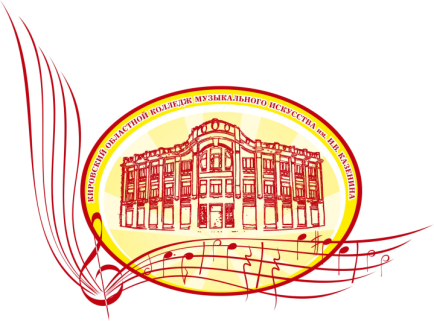 Утверждена:Решением ПедсоветаПротокол № 3  от 11.01. 2023 г.Приказом директора КОГПОБУ «Кировский колледж музыкального искусства им. И.В.Казенина» № 60/1-од от 11.01.2023 г.Полное наименование  Кировское областное государственное профессиональное образовательное бюджетное учреждение «Кировский колледж музыкального искусства им.И.В.Казенина»Тип и видтип - «профессиональное образовательное учреждение», вид - «колледж»Организационно-правовая формаГосударственное бюджетное образовательное учреждениеУчредительМинистерство культуры Кировской областиГод основания1937Юридический адрес610000, г. Киров, ул.Спасская,15Местонахождение610000, г. Киров, ул.Спасская,15Свидетельство о постановке на учет юридического лица в налоговом органе04.05.1992 г.  за государственным регистрационным номером 10343165664512Свидетельство о внесении записи в Единый государственный реестр юридических лицИнспекция федеральной налоговой службы по г.Кирову. Свидетельство о постановке на учет в налоговом органе серия 43 № 002634020 от 16.02.2016 г.Лицензия на осуществление образовательной деятельностисерия 43Л01  № 0001125, регистрационный № 0137 от 04 апреля 2016 года. Выдана министерством образования Кировской области. Срок действия лицензии – бессрочно.Свидетельство о государственной аккредитации  серия 43 А 01  № 0005076, регистрационный № 1830. Срок государственной аккредитации:  Государственная аккредитация действует бессрочно в соответствии с п. 58 Постановления Правительства РФ от 19.05.2023 №797Тип зданияучебное зданиеБиблиотечный фонд  42095 экземпляровСпортивный зал1Концертный зал1Малый концертный зал1Аудитории для групповых занятий  14 аудиторийАудитории для индивидуальных занятий  43 аудиторийКоличество обучающихся276Количество преподавателей и педагогических работников105Система организации контроля за выполнением программыИнформация о ходе выполнения программы предоставляется ежегодно в отчетах Учредителю.Отчеты о самообследовании организации ежегодно размещаются на сайте КОГПОБУ «ККМИ им.И.В.Казенина»№ п/пКод специальности НаименованиеспециальностиУровеньподготовкиНормативный срок освоения программы Присваиваемая квалификация выпускников53.00.00 Музыкальное искусство53.00.00 Музыкальное искусство53.00.00 Музыкальное искусство53.00.00 Музыкальное искусство53.00.00 Музыкальное искусство53.00.00 Музыкальное искусство1.53.02.02Музыкальное искусство эстрады (по видам)Среднее профессиональноеобразование(углубленная подготовка)3 года 10 месяцевАртист, преподаватель,руководитель эстрадного коллектива2.53.02.03Инструментальное исполнительство (по видам инструментов)Среднее профессиональноеобразование(углубленная подготовка)3 года 10 месяцевАртист, преподаватель, концертмейстер/артист-инструменталист (концертмейстер),преподаватель3.53.02.04Вокальное искусствоСреднее профессиональноеобразование(углубленная подготовка)3 года 10 месяцевАртист-вокалист,преподаватель4.53.02.05Сольное и хоровое народное пениеСреднее профессиональноеобразование(углубленная подготовка)3 года 10 месяцевАртист-вокалист, преподаватель, руководитель народного коллектива5.53.02.06Хоровое дирижированиеСреднее профессиональноеобразование(углубленная подготовка)3 года 10 месяцевДирижер хора, преподаватель6.53.02.07Теория музыкиСреднее профессиональноеобразование(углубленная подготовка)3 года 10 месяцевПреподаватель, организатор музыкально-просветительской деятельностиОценка актуального состояния внутреннего потенциала колледжаОценка актуального состояния внутреннего потенциала колледжаСильные стороны(S)Слабые стороны(W)1. Широкий спектр предлагаемых образовательных услуг 2. Сложившийся имидж и профессиональные традиции колледжа 3. Создание своей базы для прохождения студентами педагогической практики. 4. Положительный опыт в сфере оказания                                            платных образовательных услуг.5. Готовность руководящего состава к работе в новых условиях 6. Высокий уровень квалификации персонала 7. Удобное географическое месторасположение колледжа 8. Непрерывное повышение уровня квалификации педагогических работников 9. Наличие столовой1. Недостаточное пополнение педагогического коллектива молодыми специалистами. 2.Недостаточное бюджетное финансирование. 3. «Изношенный» музыкальный инструментарий, его недостаточность 4. Недостаточная оснащенность колледжа современным оборудованием, обеспечивающим возможность эффективной реализации образовательных программ5.Нет инструментария для изготовления печатной продукции. Малое финансирование на издательскую деятельность.Оценка перспектив развития колледжа в соответствии с изменениями внешнего окружения Оценка перспектив развития колледжа в соответствии с изменениями внешнего окружения Возможности (О)Угрозы, риски (Т)1. Востребованность реализуемых ОП в регионе, подготовка специалистов среднего звена, отвечающая требованиям работодателей 2. Возможность прохождения курсов повышения квалификации преподавателями ДМШ, ДШИ на базе колледжа и ВУЗов страны. 3. Высокий коэффициент востребованности основных и дополнительных образовательных услуг. Ведение приносящей доход деятельности: предоставление платных услуг населению 4. Использование недвижимого имущества для организации культурных мероприятий городского и регионального значения: выставки, конкурсы, мастер-классы и др.5. Финансирование стратегического развития ОУ из средств областного бюджета 6. Привлечение контингента обучающихся через профориентационную деятельность, кураторство методических зональных объединений 7. Заключение договоров социального партнерства по трудоустройству выпускников 8. Участие работодателей в итоговых экзаменах по профессиональным модулям, распределении выпускников.1. Сокращение потенциала абитуриентовиз-за демографического спада инизкого уровня подготовленности,общее количество которых непозволяет проводить конкурсный отборна уровне вступительных испытаний2. Низкая платежеспособностьпотребителей платных образовательных услуг.3. Недостаточность денежных средств напроведение ремонтных работ,укрепления материально-техническойбазы (изношенность и отсутствиеучебной мебели, музыкальныхинструментов и их ремонта)4. Недостаточность денежных средств дляпроведения кураторской работы(командировочные расходыпреподавателям)5. Слабое влияние новой системы оплатытруда на повышение статусапедагогического работника иулучшения качества образовательныхуслуг6.Риск увеличения конкуренции на рынке по предоставлению образовательных услуг по образовательным программам СПО7. Риск, связанный с инертностью преподавателей,  недостающим финансовым обеспечением образовательного процесса. 